Lesson 7:  Associated Ratios and the Value of a Ratio Student OutcomesStudents understand the relationship between ratios and fractions.  Students describe the fraction  associated with the ratio  as the value of the ratio  to .Students understand that when given a ratio , different ratios can be formed from the numbers  and .  For example, , , and  are associated with the same ratio relationship.Classwork	Example 1 (2 minutes)Direct students to select an answer to the question posed by Example 1 in their student materials. 
Example 1Which of the following correctly models that the number of red gumballs is  the number of white gumballs?Poll students and host a discussion encouraging students to express their reasoning about their choices.  Ideally, the students can come to a consensus that (b) is the correct answer without teacher direction.  Provide an additional example if needed before moving on.Example 2 (5 minutes)
Example 2The duration of two films are modeled below.The ratio of the length of Film A to the length of Film B is The length of Film A is of the length of Film B. The length of Film B is of the length of Film A.
Exercise 1 (10 minutes)Have students work the following problem independently and then compare their answers with a neighbor’s answer.  Encourage discussion among the pairs of students or among students who arrived at different answers.  
Exercise 1Sammy and Kaden went fishing using live shrimp as bait.  Sammy brought 8 more shrimp than Kaden brought.  When 
they combined their shrimp they had  shrimp altogether.  How many shrimp did each boy bring? Kaden brought  shrimp.  Sammy brought  shrimp.What is the ratio of the number of shrimp Sammy brought to the number of shrimp Kaden brought? Express the number of shrimp Sammy brought as a fraction of the number of shrimp Kaden brought. What is the ratio of the number of shrimp Sammy brought to the total number of shrimp? What fraction of the total shrimp did Sammy bring?  Exercise 2 (20 minutes)
Exercise 2A food company that produces peanut butter decides to try out a new version of its peanut butter that is extra crunchy, using twice the number of peanut chunks as normal.  The company hosts a sampling of its new product at grocery stores and finds that out of every  customers prefer the new extra crunchy version.  Let’s make a list of ratios that might be relevant for this situation. The ratio of number preferring new extra crunchy to total number surveyed is  to .The ratio of number preferring regular crunchy to the total number surveyed is  to .The ratio of number preferring regular crunchy to number preferring new extra crunchy is  to .The ratio of number preferring new extra crunchy to number preferring regular crunchy is  to .Let’s use the value of each ratio to make multiplicative comparisons for each of the ratios we described here.The number preferring new extra crunchy is    of the total number surveyed.The number preferring regular crunchy is    of the total number surveyed.The number preferring regular crunchy is    of those preferring new extra crunchy.The number preferring new extra crunchy is    of those preferring regular crunchy.If the company is planning to produce  containers of crunchy peanut butter, how many of these containers should be the new extra crunchy variety, and how many of these containers should be the regular crunchy peanut butter?  What would be helpful in solving this problem?  Does one of our comparison statements above help us?The company should produce  containers of new crunchy peanut butter and  containers of regular crunchy peanut butter. 
Discuss whether it is appropriate to assume that the company will still sell the same amount of regular crunchy peanut butter or whether the  containers will simply be split between the two kinds of peanut butter.  What would be helpful in solving this problem?  Does one of our comparison statements above help us?Guide students to the recognition that if we assume is the total number of containers sold for both types, then the number of new extra crunchy containers should be  of that number.Allow students to try solving the following three scenarios:
Try these next scenarios: If the company decides to produce containers of regular crunchy peanut butter, how many containers of new extra crunchy peanut butter would it produce?   new extra crunchy peanut butter containersIf the company decides to produce  containers of new extra crunchy peanut butter, how many containers of regular crunchy peanut butter would it produce?   regular crunchy peanut butter containersIf the company decides to only produce  containers of new extra crunchy peanut butter, how many containers of regular crunchy peanut butter would it produce?  regular crunchy peanut butter containersClosing (3 minutes)Given the ratio , if , then the value of the ratio is the quotient .Make up a ratio.Find the value of that ratio.
Exit Ticket (5 minutes) Name ___________________________________________________		Date____________________Lesson 7:  Associated Ratios and the Value of a RatioExit TicketAlyssa’s extended family is staying at the lake house this weekend for a family reunion.  She is in charge of making homemade pancakes for the entire group.  The pancake mix requires  cups of flour for every  pancakes.Write a ratio to show the relationship between the number of cups of flour and the number of pancakes made. Determine the value of the ratio.Use the value of the ratio to fill in the following two multiplicative comparison statements.The number of pancakes made is ________ times the amount of cups of flour needed.The amount of cups of flour needed is ________ of the number of pancakes made. If Alyssa has to make  pancakes, how many cups of flour will she have to use? Exit Ticket Sample SolutionsAlyssa’s extended family is staying at the lake house this weekend for a family reunion.  She is in charge of making homemade pancakes for the entire group.  The pancake mix requires cups of flour for every  pancakes.Write a ratio to show the relationship between the number of cups of flour and the number of pancakes made.Determine the value of the ratio. Use the value of the ratio to make a multiplicative comparison statement. The number of pancakes made is              times the number of cups of flour needed.The number of cups of flour needed is             of the number of pancakes made.If Alyssa has to make  pancakes, how many cups of flour will she have to use? Alyssa will have to use  cups of flour.Problem Set Sample SolutionsMaritza is baking cookies to bring to school and share with her friends on her birthday.  The recipe requires  eggs for every cups of sugar.  To have enough cookies for all of her friends, Maritza determined she would need eggs.  If her mom bought cups of sugar, does Maritza have enough sugar to make the cookies?  Why or why not?Maritza will NOT have enough sugar to make all the cookies because she needs  cups of sugar and only hascups of sugar.Hamza bought  gallons of brown paint to paint his kitchen and dining room.  Unfortunately, when Hamza started painting, he thought the paint was too dark for his house, so he wanted to make it lighter.  The store manager would not let Hamza return the paint but did inform him that if he used  of a gallon of white paint mixed with  gallons of brown paint, he would get the shade of brown he desired.  If Hamza decided to take this approach, how many gallons of white paint would Hamza have to buy to lighten the  gallons of brown paint?Hamza would need  gallon of white paint to make the shade of brown he desires.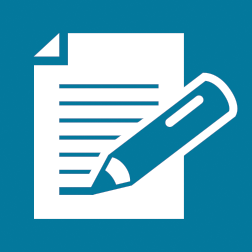   Red White  Red White  Red White  Red White